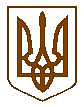 УКРАЇНАБілокриницька   сільська   радаРівненського   району    Рівненської    областіВ И К О Н А В Ч И Й       К О М І Т Е ТПРОЕКТ    РІШЕННЯ  лютого  2020  року                                                                                 №         Про виконання делегованих повноваженьщодо вирішення питань адміністративно-територіального  устроюЗаслухавши інформацію заступника сільського голови з питань діяльності виконавчих органів О. Плетьонку хід виконання делегованих повноважень щодо вирішення питань адміністративно-територіального устрою за 2019 рік, керуючись ст. 37 Закону України «Про місцеве самоврядування в Україні», виконавчий комітетВИРІШИВ:Інформацію заступника сільського голови з питань діяльності виконавчих органів про виконання делегованих повноважень щодо вирішення питань адміністративно-територіального устрою, взяти до відома (додаток 1).Членам виконавчого комітету посилити контроль за пунктом 6 статті 7 Закону України «Про засудження комуністичного та націонал-соціалістичного (нацистського) тоталітарних режимів в Україні та заборону пропаганди їхньої символіки».Про хід виконання даного рішення доповісти на засіданні виконкому у лютому  2021 року.Контроль за виконання даного рішення залишаю за собою.Сільський голова                                                                  Тетяна ГОНЧАРУК 